В таблице 15 приведены данные трехфазных асинхронных двигателей без роторов: номинальная мощность Pn, номинальный промах Sn, дорожка скольжения 2p,отношение пускового тока к номинальному Ipal/In , перегрузочная способность Mkr/Mn, номинальный КПД (ню) и коэффициент мощности.Узнать и высчитать:пусковой токноминальный крутящий моментчастота вращения при M = 0,5, предполагая, что крутящий момент пропорционален скольжениюпотеря мощности в номинальном режименапряжение, при котором двигатель остановится, если он остановится с номинальным крутящим моментом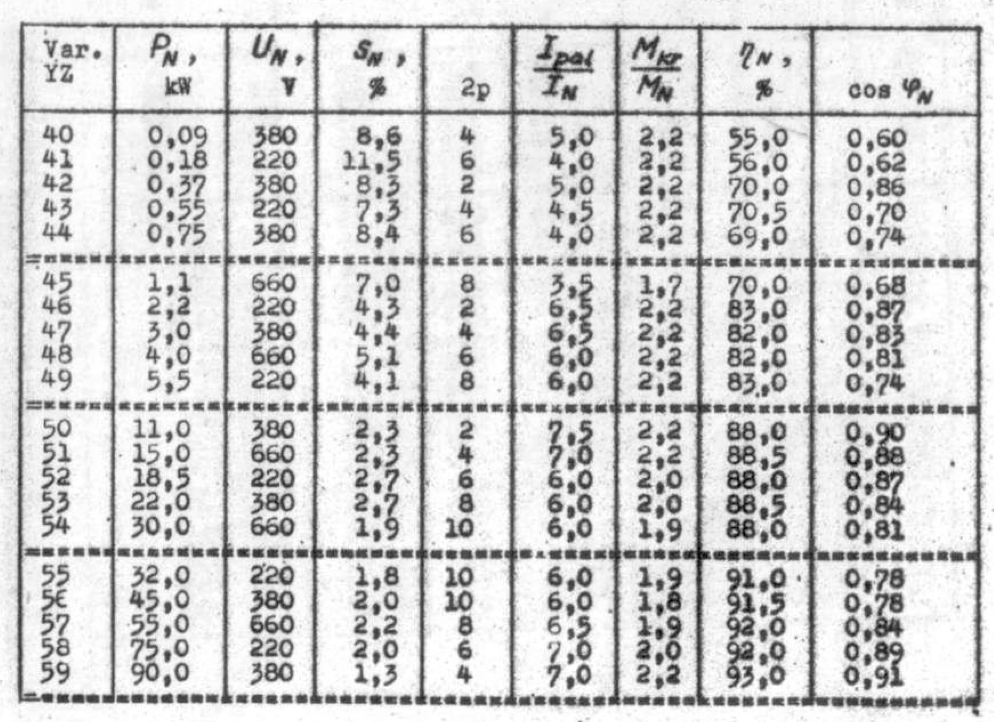 